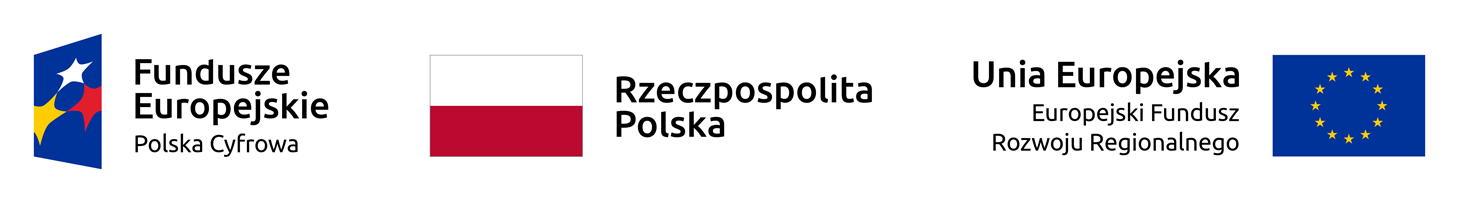 Załącznik nr 10OPIS PRZEDMIOTU ZAMÓWIENIA CZĘŚĆ II II.  Zakup i dostawa komputerów typu AIO o parametrach nie gorszych niż – 19 szt:procesor, liczba wątków min. 12, liczba rdzeni min. 6, bazowa częstotliwość min. 3,1 Ghz, minimum 13000 punktów w teście wydajnościowym PassMark CPU Benchmarks wg kolumny Passmark CPURAM 8 GB - DDR4 SDRAM - bez ECCDysk SSD 256 GB M.2Ekran: 21.5"- LED - 1920 x 1080 (Full HD)Interfejsy:1 x USB-C4 x USB 3.0 1 x słuchawki/mikrofon1 x LAN (Gigabit Ethernet)1 x HDMIBezprzewodowa karta sieciowa WiFiObsługiwane protokoły komunikacji: Ethernet,Fast Ethernet,Gigabit Ethernet,IEEE 802.11b,IEEE 802.11a,IEEE 802.11g,IEEE 802.11n,IEEE 802.11ac,Bluetooth 5.0Zainstalowany system operacyjny: Windows 10 Pro 64-bit Editiongwarancja: 36 miesięcy świadczona w siedzibie kupującego przez producenta sprzętuw zestawie mysz i klawiatura